BACK TO NETBALL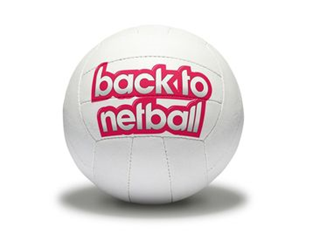 NETBALL NOW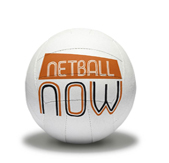 O11 CLUB DEVELOPMENT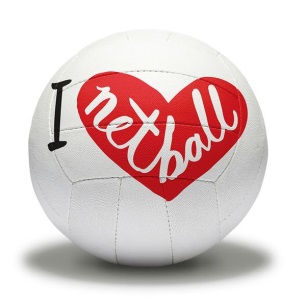 U11 CLUB DEVELOPMENT 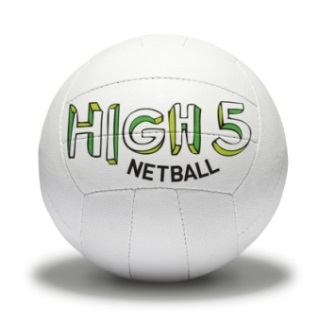 Back to Netball Grand PrixFestivals -: 7Programmes: 16 – Participants new to Netball  223New Programmes - 2 Sustained Programmes - 5Festival Participants - 814Back to Netball participant numbers  continue to grow due to sustainable activity and work conducted through partners such as Clubs, County Sports Partnership Susatained ProgrammesBourne,Sleaford,GranthamBassingham, StickneyCastle Keepers, Collingham –Newark New. Lincoln College– LincolnBassingham and Collingham have now developed into Clubs7 festivals run with an average of 100 participants per event Need to increase new opportunities for new B2N participants, as well as sustaining those in existence… but accessing L2 coaches a major barrier. Target: 2Actual: 1 ( July Aug 2014)Participants –  target 40                           Actual 45           New to Netball 22Programme ran  at Rustons however was cancelled after 6 weeks due to insufficient numbers. Lincolnshire runs successful Summer Leagues so is competing for the same audience.July August 2015Ladies in Tatters -Tattershall Stickney B2N group - Boston Programmes for this summer May – Aug 16St Lawrence School - HorncastleFocus 1 – BostonGainsborough LCLincoln CollegePartner Agreement secured with LCMBLicence Agreement Everyone Active (Gainsborough LC)New Club Target: 1                   Actual 2New Section Target: 1Bourne NC  now have over 30 members  but still struggling with volunteers and commitment to competition. Looking for friendlies with other local groupsSeasiders have set up a junior section with Satellite funding through the CSP.Have been put forward for a National  Satellite Club  AwardStickney/Boston  have set up a junior section with Satellite funding through the CSP.Fenland  supporting a junior section at Priory Ruskin Academy Satellite funding through the CSP.Despite achieving targets this year, there is still a need to identify why adult clubs/teams do not want to establish Junior activity. New Club Target: 1                    Actual 120 new u11s. Will enter festivals next seasonNew Section Target: 1                        Actual 1Festivals Target: 5Festivals Actual: 5 winter season                               3 Summer season Bassingham Belles ran two 6 week junior programmes attracting  21 youngstersAll Festivals in the East Mids have been delivered in Lincolnshire. Lincs also hosted Regional Clubs High 5 10 teams entered . Winners Oakwood.u11 School Games: 116 Schools participated 2 schools from each School Sport Partnershipwith  Ayscoughfee, Donington and Grantham Prep representing  Lincs. NETBALL YOUTH CAMPS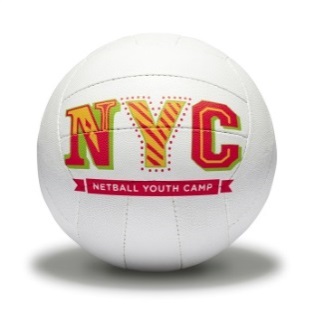 FE: ACTIVE COLLEGES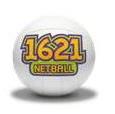 HE: UNOCAPS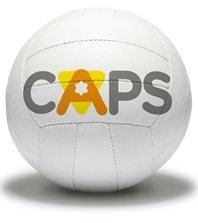 Camps Target: 0Support the delivery on the Notts programmeParticipant Target:  74Participant Actual:  118FE Festivals Target: 1FE Festivals Actual: 0Bourne GrammarDeepingsCarres GrammarBoston High SchoolKing Edward Spilsby6th forms signed up to various delivery programmes . Challenge Cup was booked for Lincoln Uni however some Schools unable to release players on a Wednesday afternoon. Look to deliver on a Wednesday early evening next yearFE has been an area difficult to engage with for various reasons; but meetings currently underway for next year.CSP/NGB engagement days with HE/FETarget UNOs Recruited: 1  year 3Actual UNOs Recruited: 1  year 3Successful bid academic year 2015 – 16Katie Simkin.Successful Socail Netball programme at Lincoln Uni           attendees.New UNO for 2016-17 recruited Zoe Marler. Will attend National traing in September A need to focus more on coach/official recruitment & training- link back to NDO programme delivery as well as attracting participants that are new to netball. New Clubs 1New Clubs  0Bourne NC to registered in September Look to register Stamford and Skegness 2016Epworth – Achieved BronzeWashingborough  Achieved Silver upgradeAnnual Health checks on all CAPs ClubsBrigg - GoldHorncastle – BronzeLouth – BronzeBoston – BronzeSleaford Barge –SilverLincoln City – SilverFenland - SilverGrimsby – working towards BronzeRecent refocus on CAPS and the support the Regional Office/TSG Groups can provide to the NDO. A need to sell the benefits of CAPS to clubs and engage more in the scheme. SATELLITE CLUBS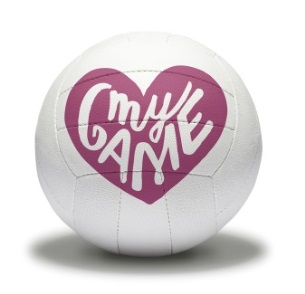 DISABILITY NETBALLWalking Netball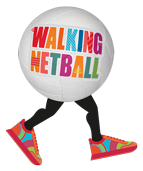 COACH EDUCATION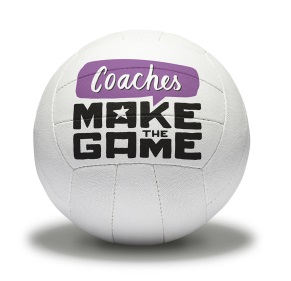 Target EN Funded Sats: 0Actual EN Funded Sats: 0Target EN Supported Sats: 0Actual EN Supported Sats: 3SatellitesFenland NC –  Priory Ruskin AcademyBoston –  William Lovall Seasiders – Skegness AcademySportivateElizabetan Academy – RetfordBoston United – disability funding. Project yet to startPositive Futures  - Walton GirlsAn amber rating has been awarded for the EN funded satellites; this is becasue ENs focus on funded satellites switched part way through 2014/15.  NDOs now focus on the development of Junior Clubs/Sections as well as supporting satellite clubs that are being funded by the CSPs. No targetsBoston United – disability funding. Project yet to startThere are no restrictions on NDOs supporting with the establishment of Disability Netball Sessions. Unsuccessful application from PRSA Boston for a pilotHowever  taster session held for 14 ladies27/06/16Groundwork being done for the launch in SeptemberBostonDeepingsEast CoastLink into the GOGA project Get Out Get ActiveTarget area: Louth ,Mablethorpe, Skegness ,Sutton on SeaFocus on Inactive , Older people and  DisabilityUKCC Level 1Delivered in Lincs April  at Lincoln Uni April 15CPDNone this yearSkills workshops now to be delivered where the need arises. NDO to email clubs expression of interest for forthcoming yearActivateSharpe Shootin gOn the BallWinning the BallLincolnshire coaches and umpires attended the Narional Coaching and Officiating ConferenceCompetitionCommunicationCounty Sports PartnershipAdditionalCounty schools u14/ u16 Hosted at the new facility in Grantham at the Priory Ruskin Academy – 12 in each age groupCounty u19 hosted by Stamford High SchoolRegionalSchools  u14 and U16 Hosted at Priory Ruskin Academy,Abandoned through slippery courts rescheduled  at Oundle Lincs still organisersRegional Schools High 5Meres Leisure Centre Grantham.Regular updates to NDO data base.Leagues to send NDO updated contact details in SeptemberFacebook  Lincs 311  likes                    B2N  210  likesTwitter       278  followersWebsite     28600England MagazineRegular items in the newsletter and magazine.eg.Boston B2N  various fundraising eventsLincolnshire team photos at Butlins and Euro Disney Access to FundingSportivate   Positive futures   Gainsborough LC Elizabethan AcademySatellite fundingFenland NC  Priory Ruskin  Boston NC  SeasidersInspired facility fundingEnquiries and advice through CSP funding OfficerNDO supported issues at Peter Pain - BostonCoaches and Instructors NetworkDiscounted courses and updates for members. Membership is FREEBursariesFully funded 2 x level 1-£360Part funded 2 x level 1-£150Officiating                     - £500Big Netball ConversationPromotion of England Netball Survey to Clubs,  Teams, B2N, Parents , Partners etcFacility AuditCompilation of information fed back form Clubs, Schools , Loacal Authorities etc.Workplace Challenge Festival15 workplaces entered a tournament at Priory City AcademyGOGA – Get Out Get ActiveNew for Sept 16 but groundwork is being done now